VIDEO 39. SCHULE MARZ 2020. FIN 1844COVID 19 AND BIBLE PROPHESYPRESENTED BY ELDER TESS LAMBERT03-21-2020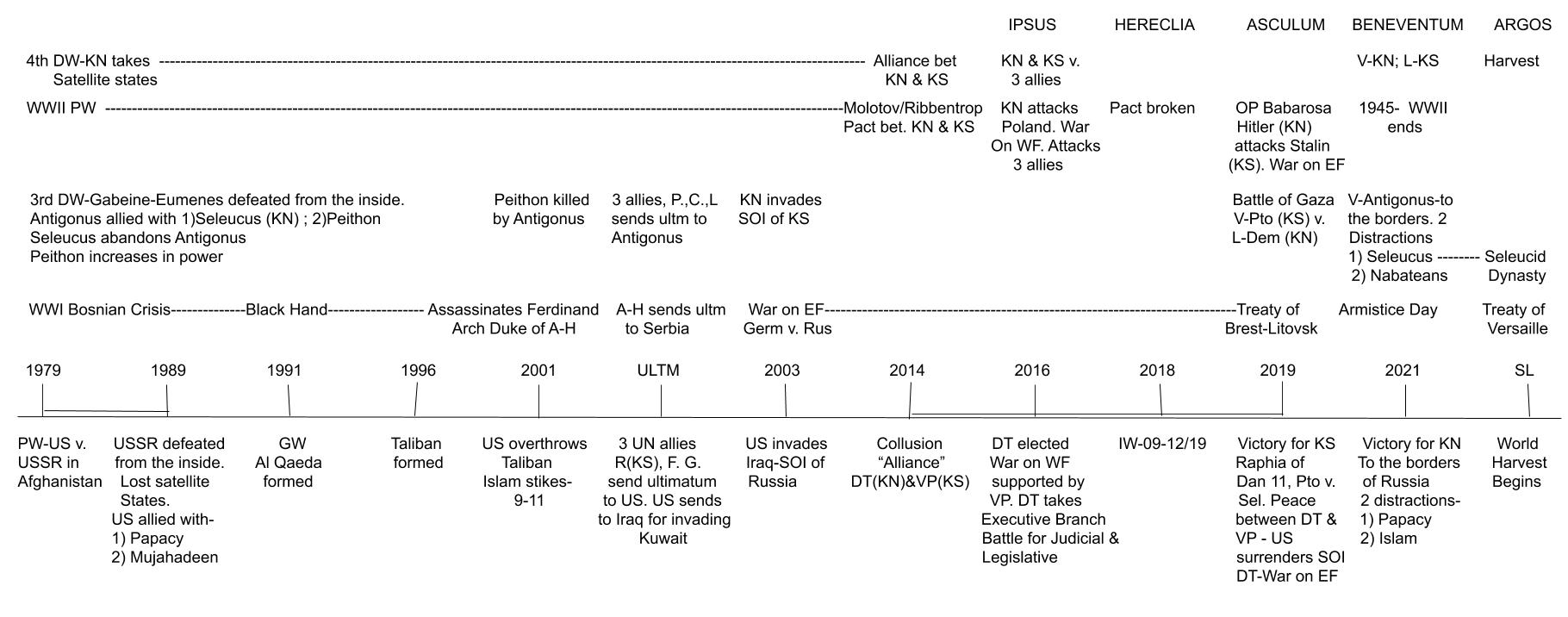 Questions-What 5 wars was Elder Tess lead to in order to develop our line from 1989 to the SL as well as WWIII? Put them in order.What book of the Bible and chapter was she lead to in order to develop these wars?Which DWs connect with which WWs? Which of the DWs and WWs were opened up to us first and why?Though both WWs take us from 1989 to the SL, which war emphasizes 1989 to 2014?Which war emphasizes 2014 to the SL?In the 4th DW, what two unlikely parties are in alliance?In the Battle of Ipsus, who are the three enemies of these allies?In the Battle of Beneventum, which king wins and who loses?In WWII, what two countries are fighting a PW, and what is that war called?What two countries signed the Molotov/Ribbentrop Pact?Who are the three allies that Germany was attacking?In Operation Barbarosa, who attacked whom?Between 1979 and 1989, what two countries were in a PW and over what country?In 1989 and again in 2014, what eastern block country wanted to join the West?Who invaded the above country and when?In 2014 and 2016, what two super-powers went into an alliance?Which king wins in Raphia?Which king wins in Panium?When does the KS finally die?From the battle of Gabeine to the battle of Argos, what were the mode of warfare used that decided victory or defeat?Briefly describe how Eumenes were overthrown in the battle of Gabeine.Name Antigonus’ two allies.Who or what does Seleucus and Peithon represent in our history?Are Taliban and Al Qaeda the same organization?When Demetrius loses all the territories in the battle of Gaza, who returns to take it all back?What were the two distractions that prevented Antigonusto going into Egypt, and only to the borders?Describe “Peace of the Dynast”.Who fought in the Babylonian war, who was the victor, and what did he establish?In Panium, the KN defeats the KS but can only go to the borders. Why?Where do we mark the resurrection of the Papacy?What are the two powers in conflict during the Bosnian Crisis?What two-horned power does Austria-Hungary represent?What terrorist organization was formed from the Slav countries?What terrorist organization was formed from the Middle-Eastern countries?What ultimatum did Austria-Hungary give to Serbia, and what ultimatum did the US give to Iraq?Under whose Sphere of Influence were both Serbia and Iraq?Who did Germany send to Russia to overthrow the Russian Czar?What was the treaty signed between Germany and Russia?Who lost greatly in the Treaty of Versailles?What five wars give us a comprehensive understanding of WWIII and the relationship between Russia and the US?When did the Spanish Flu begin?When did the Corona Virus pandemic begin?Compare and contrast between the Spanish Flu and the Corona Virus Pandemic.When does Elder Tess mark the 7 last plagues and the Time of Trouble?Besides the Corona Virus, what other plagues occurred since 2019?AnswersPyrrhic War, 4th DW, WWII, 3rd DW, WWI.Acts 274th DW=WWII; 3rd DW=WWI4th DW and WWII because we needed to understand and to focus on our LR dispensation.WWIWWIIDemetrius (KN) and Pyrrhus (KS)Ptolemy, Cassander, LysimachusW – KN; L – KS Germany and Russia; Spanish Civil WarGermany and RussiaPoland, Britain, and FranceGermany attacked RussiaThe US and the USSR; AfghanistanUkraine; Russia in 2014The US and RussiaKSKNSLElephantsDuring the battle, Antigonus captured the baggage train that belonged to the “Silver Shield” who fought for Eumenes. In order for them to regain their baggage train, they turned Eumenes over to Antigonus. So, Eumenes was overtrown by his own men from the inside.Seleucus and PeithonThe Papacy and the Mujahedeen (Islam)NoAntigonusSeleucus and the NabateansAntigonus made peace with the three generals, Ptolemy, Cassander, and Lysimachus so he can fight against Seleucus.Antigonus and Seleucus; Seleucus was the victor, and he established the Seleucid DynastyHe gets distracted by the Papacy and IslamSLSerbia and Austria-HungaryThe USBlack HandAl QaedaSurrender your sovereigntyRussiaVladmir LeninBrest-LitovskGermanyPyrrhic Wars, 2 DWs, and 2 WWsMarch 4, 1918Nov.-17-2019It was world-wide and it came from an animal source; The Spanish Flu was during the HW while the Corona Virus is during the IW.Between 11-09-2019 to 2021The fire and its subsequent aftermath; the locusts in Africa.How was this message developed? From Acts 27 to WWIII. We showed that we had two witnesses at each time. We didn’t just take WI and WWII. We had two witnesses that brought us to WWII in the first place. So, to summarize, all those studies, all together, we discussed WWI and WWII in connection with the fall of Alexander’s empire. We took two histories. If we were to step back, it’s just those two histories. The fall of Alexander’s empire, the two WWs, and the fall of Germany. When you zoom in a little, you can see that those two histories, are the histories of four wars: The third and the fourth Diadochi Wars (DW) and WWI and WWII. So, we have these two witnesses. There’s the third and the fourth DW. There’s WWI and WWII. The third DW is the first witness to WWI. WWI becomes the second witness. The fourth DW is the first witness to WWII. WWII becomes the second witness. Out of these four wars, we develop WWIII. It becomes little more complicated but there are four wars. When you take this triple application, you have this water tight understanding of WWIII. The complication is that we also bring in the Pyrrhic War (PyW). PyW bridges between Acts 27 and the study of the fourth DW. The PyW becomes the second witness to make that jump. It becomes the connecting link that brings you to the DWs and the WWs. This might seem complicated but it’s all built on the rules of the two witnesses that establish. So, we couldn’t just take the second WW and just drop it into our own. Because WWII would become one witness and you need a second. That second,in order it’s the first, but it develops two separate witnesses: the fall of Alexander’s empire and the WWs. So, we heed two histories for two witnesses. It’s part of our understanding of WWIII so strong. We don’t look into history and see Hitler sounds mean, Trump sounds mean, so Trump must be Hitler. That’s not how it was developed. It was developed with very strong methodology. And despite what it looks like, whether it seems to fit or not, the lines guided us to the application. All this was developed in this order: PyW, 4th DW, WWII, 3rd DW, and then WWI. Much of this was developed in obscurity, without the movement’s knowledge. The study was done quietly, and then presented all at once. And then late last year, the 3rd DW and WWI came in. And because of how that was developed, many people felt swamped by history very quickly. In some ways, overwhelmed. Many people understood the fall of Alexander’s empire the way it is described in Daniel – Alexander, four generals, two generals. Many people had no understanding, including myself, of how complicated that history was. We have never heard of Antigonus, of Pyrrhus, of the four DW, and it came as a surprise. And, they are not just a simple history but complicated history. Everyone knows the WWs. But, for many of us, particularly the WWI but also WWII, are complicated.  I think we all had a feeling, even if it was not expressed, that two such world-wide events, occurring between the Millerite history and our own, had to have some type of meaning. We had to have explanations.  So, that was easier for us to grasp than the fall of Greece. But, even there, the history got complicated, particularly WWI. So, in about one year, we were given five wars and two very complicated histories, one of which, we have never understood or studied before. My feeling is that many people got overwhelmed by this and discouraged by the difficulty they had in studying and remembering.  So, I have since then, both in Kenya and briefly in Northern Uganda tried to summarize our conclusion.  I don’t believe that we should feel overwhelmed by the histories. If you have doubts about the applications, you should study the history. I believe it becomes important to understand the histories. You see the 3rd and the 4th DW, you know automatically that there must be a 1st and a 2nd DW.  I don’t have an answer for you but it’s obvious to me that that history has not yet finished opening. But what I don’t want to happen is for people to become so overwhelmed by the intricacies of the histories that they miss the applications. So, I am going to strip away all of the noise, all of the extra details, and I’m not going to prove anything. I’m going to take the conclusions of the five wars and show their applications and combine the applications so that we can have a simple understanding of what it was designed to teach us. So, we’re not going into the history to study the 4th DW and prove how it fits. I’m just going to tell you what fits. I’m just going to show you how to combine and where we are today. I’m going to combine the 4th DW and the PyW. We have the 4th DW and the PyW, are all the history of Pyrrhus which enables us to combine them. Our application will be on the line. I’m just going to give the main key points and not the detail. WWI and WWII, when I say WWI,I mean to say that in combination with the 3rd DW. I say WWI but I mean both. When I say WWII, I mean WWII and the 4th DW. Even when I say triple application, I mean both. Both histories. So, WWI and WWII, they are a triple application of prophecy. There are elements of triple application which we might not fully understand. Why were we given WWII first? Because we are in the time of latter rain (LR). We need to understand the later point of our history. We have WWI and WWII. We combine them to form WWIII. Both histories will take you from 1989 to the SL. So, both WWI and WWII will take you from 1989 to SL. WWI gives you more information about the first part of our history. It gives most of the information from 1989 to 2014, and it gives less information from 2014 to the SL. So, while both histories will take you from 1989 to the SL, the focus of WWI is on the earlier part while the focus of WWII is on the latter part – WWI-from 1989 to 2014; WWII-from 2014 to the SL. So, when the MC comes, its climax, 2018, it needs to explain the history of 2014 to 2019. So, to get our attention, it wants to explain Russia and Trump; Hitler and Stalin; that focus. WWI will come later. It will give some information here but it will also cover and explain the history after 2014. For example, the Iraq war. So, it makes sense that we needed WWII first. So, our focus is drawn to the LR dispensation. You have the 4th DW that leads to Pyrrhus. We are not going to refer to Tarentum and all those other city states. I want to strip away all the language of history so that we’ll just get to the point. In the 4th DW, KN takes the satellite states. What that looks like was, in the 4th DW, what did Demetrius take? Athens. In the history of Pyrrhus, what was taken? Thury. So, the 4th DW and the PyW showed the KN taking the satellite states. When we come to 2014, we see that the KN and the KS form an alliance. This is Demetrius and Pyrrhus. At the same time that they are allies, what happens? KS attacks the satellite states. So, two things happen at the same point in time that seem to contradict; an alliance, then an attack on the satellite states. Soon after that attack, you have a battle; Ipsus. At Ipsus, KN and the KS are in alliance. So, the KN takes the satellite states. They go into alliance and at the same time, KS takes the satellite states. Even though they are enemies, they unite forces against three common enemies. The alliance breaks apart, and you have a series of battles. In 2014, you have an alliance between Trump and Putin. There is collusion. There is an alliance. This alliance is going to be used in 2016 where Trump takes on the three branches of the US government. They are allies but you also have Russia invade Ukraine. So, what these wars do, they explain the layers of our history.  There was one prominent Russian general, he said around 2017, it is really difficult in our time because war looks like peace and peace looks like war. They can’t even tell when they are at war or in peace. The 21st century is really complicated. We fight in different ways. We pretend to be friends and then we attack each other. We attack through information and then deny that we attacked at all. So, these lines help explain these seemingly complicated alliances. There is an alliance here between Russia and the US that becomes useful in the 2016 election. We have this massive conflict over Ukraine. We want to make correct applications without being bogged down in the histories. So, Beneventum is the defeat of the KS. At Beneventum, you also have a cold war, and then you have the eventual death of the KS. So, it’s defeated, begins to fall, progressively, and then it’s destroyed. This is what we take simply from the 3rd DW, PyW and the 4th DW. WWII follows a similar pattern. It also gives us a proxy war (PW). There is a PW between the KN and the KS that ends in 1989. Just as you would expect, lining up with the 4th DW, it doesn’t gives us information on this history between 1989 and 2014 because its focus is to explain after 2014, our dispensation. This is why we needed these two lines first. So, we are here at 2014, and you have the Molotov/Ribbentrop Pact (MRP), an alliance between the KN and the KS just as you have in the 4th DW. The purpose of this alliance is so that the KN can invade Poland. So, the KN and the KS vs. the three allies-France, Brittan, and Poland. So, the alliance is formed between the KN and the KS so that KN can attack Poland and its allies. Shortly after that invasion, the MRP crumbles. This is caused primarily by trade disagreement. It breaks down in 08-1940. They, however, are able to settle their differences for a short period of time before they war against each other. In Operation Barbarosa (OB) the KN attacks KS. War begins between the KN and the KS. This war begins in 1941 and ends in 1945 when the KN is defeated. This is in the history of failure. We have been speaking about the triple application. We speak of 1850 + 1888 = SL. We are doing the same thing. WWI + WWII = WWIII. In 1850, Christ was meant to come back in that history. He didn’t. Why? Because His people go into Laodicea. And in 1888, they reject the message as the message itself also failed. Would Jesus come back in our history? How do you know? We have three histories-Egypt, Babylon, and Rome. We have the Alpha and the Omega histories. We have (three) years of captivity.                                                          Alpha             Omega                                                         1850 + 1888 = SL                 God’s church – Modern Israel                                                         WWI + WWII = WWIII         Satan’s church – False religion                                                       Egypt + Babylon = Rome      God’s church – Ancient IsraelThey come out of Egypt, they compromised, they failed, and they end up with a king. They don’t destroy the nations around them. Instead, they become like the people around them which is a Laodicean condition, and it’s a failure. They come out of Babylon.1888, they failed. Israel comes out of Babylon, and they just turn into Pharisees. And now, they are in captivity to Rome. Their deliverance looks different, but is Rome failure or success? It’s a history of success. So, we have these three histories-Egypt, Babylon, and Rome. The first two are failures. Coming out of Egypt and coming out of Babylon were failures. The success is in the Omega history, Rome. 1850 and 1888 were failures. The success is in the SL history, the Omega. WWI and WWII are failures, but WWIII is a success. The pattern is the same. Ancient Israel and Modern Israel is dealing with God’s people whereas the WWs are dealing with Satan’s church, the rise of the Papacy. The pattern of God’s church is closely mimicked by the counterfeit. In 1945, WWII ends. There is a cold war between the KN and the KS between 1945 and 1989. We have the defeat, and then we have death. 1989 is not a history of failure. After 1945, we’re changing into a new reform line. 1989 is a beginning of a new reform line. So, we don’t take the history of failure to 1989 as a waymark. So, in WWII, there is a PW, A Spanish Civil War, which was a proxy war between the USSR and Germany. Then Hitler and Stalin goes into an alliance. There’s the invasion of Poland, the pact crumbles; it’s repaired for a short period; then the two sides go to war with each other. So, in application, we have 1989, and it’s the end of a PW between the US and the USSR that began in 1979. It’s a ten year PW in Afghanistan. In 1989, the KN begins to take the satellite states of the USSR, and the particular state that we highlight is Ukraine. It is the relevant country by which we thread our waymark. In 1989, Ukraine starts to change its allegiance from the USSR to the West. Then we come to our dispensation, 2014 onward, the LR. During the Pyrrhic war, Thury changed its allegiance from Tarentum to Rome. It did it in our 1989, and Tarentum didn’t respond. Ukraine also does it in 1989 and USSR does not respond. Then, in our 2014, Thury does it again, but this time, Tarentum responds. Also, Ukraine does it again in 2014. It wants to join NATO. Now, the KS is going to respond. Tarentum invades Thury. Russia invades Ukraine. So, 1989 is Ukraine and 2014 is Ukraine. Ukraine turns to the West twice. There is a pact between KN and the KS, and no one expected it. The alliance was formed between two mortal enemies, KN and the KS. In 2014, at the same time there was an alliance, there was also a conflict when the KS, Russia, invades Ukraine. KN and the KS are fighting over the Sphere of Influence (SOI). This alliance is all set up for the 2016 election. KN and the KS come together to take on three enemies-the three branches of the US government-Executive, Judicial, and the Legislative, just like you have Poland, France and Britain. This pact crumbles in 2018, particularly between Sept. and Dec., and the victor is the KS. Then the relationship is temporarily restored before the all-out war happens between the KN and the KS in 2019, Raphia. Russia takes the SOI. Victory for the KS. There’s going to be this prolonged war taking us to 2021, Panium, where the KS begins to fall, defeated. This is the victory for the KN where he will take back the SOI that he lost in 2019. Thus victory for the KN at Panium, 2021. Then, there will a CW from Panium to the SL. 2021 is the defeat for the KS, and SL is its death; Beneventum to Argos; the defeat of Pyrrhus to the death of Pyrrhus. The 3rd DW and WWI, they cover from 1989 to the SL, but they primarily explain what had happened  between 1989 to 2014. We demonstrated that these wars were over the SOI, and it was an information War (IW). The question was that if it was IW, had they been fought between Putin and the West well before 2019. We knew that we were missing important history. This is where the 3rd DW comes in. 1989 is the end of a war. The DW, where we mark it in 1989, is not the 3rd DW. Instead, the event of the history that we overlay in 1989, is the final battle of the 2nd DW. This is the battle of Gabeine. The battle of Gabeine is not part of the 3rd DW. It is the end of the 2nd. 1989 is not part of WWIII. It’s the end of the CW. You can already see that the 2nd DW is lining up with the CW. The end point of the 2nd DW, the battle of Gabeine, lining up with 1989, the end of the CW. This is the story of Antigonus. Our key subject here is Antigonus. He is the KN. I just want to mention that the 3rd DW is not a history of failure. When you actually see how this develops, it is not an Alpha history. So, the 3rd DW is not an Alpha history, therefore it is not a history of failure. At Gabeine, the KS is defeated by the KN. The KS is defeated from the inside. He is given up by his own people. The KN has two allies-1) Seleucus, 2) Peithon. This is the application for our time. There has been an on-going war from 1979 to 1989 between the KN and the KS. The KN is Antigonus in the 2nd DW, and the KS is Eumenes who is the general that controls the East. He has subdued all the satellite states of the East. Alexander’s empire was divided into many parts, each part having its own general. And what Eumenes had done was to place his puppet generals in the East. They are even referred to as the satellite states. So, Eumenes has the satellite states of the East. He had a long conflict with Antigonus, and he travels east to fight Eumenes. They fight a number of battles which end in the battle of Gabeine. The battle of Gabeine takes place on the salt plane, between Antigonus and Eumenes. Eumenes made a fatal mistake. He left the baggage train unprotected, not far from the scene of the battle. Both Antigonus and Eumenes fought with elephants. When the elephants charged at each other over the salt plane, a huge cloud of dust arose, so much so that the two sides lost sight of each other. Antigonus, seeing the baggage train of Eumenes, took the opportunity of the cloud, sneaked around the battle field, and captured the baggage train. The battle was not really won by either side. Eumenes, however, in his regiment, he had a group of soldiers known as the “Silver Shield”. They were the elite group of fighting men which would be equivalent to our Navy Seals. They are the elite of the elite. The Silver Shield fought under the command of Alexander the Great. They were his special elite fighting men. After the fall of Alexander’s empire, their allegiance went to Eumenes. What was in the baggage train, and why did Antigonus maneuver to capture it? The baggage train belonged to the Silver Shield. In it was everything that they ever accumulated over their entire career, including their families and all their wealth. Thus, they had lost their entire life of work. When they lost all their possessions, they lost their loyalty to Eumenes. So, they surrender Eumenes to Antigonus in order to get their baggage back. Antigonus kills Eumenes. As for this Silver Shield, because Antigonus doesn’t want them to retain any power, he splits them into small groups, and he sends them to some obscure part of the empire to conduct dangerous missions. He uses them for his benefit, while at the same time, it’s a purposeful tactic to have them killed. So, Eumenes is defeated by his own people overthrowing him. How this applies to us in our history is that the USSR was overthrown from the inside when the US made the people dissatisfied, using various measures, to destroy the economy of the USSR-through the arms race, the space race, the Afghanistan PW, etc. They got into such a poor condition that the people of the USSR overthrew their own government. The second point is that in 1989 is a war in inspiration, and in 1989, it’s an IW. An IW that was typified by the elephants. Gabeine was won by Antigonus because of the work of the elephants or else Antigonus could’ve never taken the baggage train. The next battle that we have in history is Ipsus. The battle of Ipsus was won because of the elephants. Hereclia was won because of the elephants. Asculum was won because of the elephants. Beneventum was won because of the elephants. Then we come to Argos. Pyrrhus was stuck in the city, and he needs to escape. His own elephants come into the city, and they block all of the gates. His army is trapped in the city, and then they are destroyed. Pyrrhus is killed because of the elephants. So, in this triple application, you have six battles, and every single one of them, the deciding element is the elephants which is the symbol used for IW. Our story is consistent. When we start teaching this, Elder Jeff said that it might start as an IW, but somewhere after 2019, it will end as a hot war. I want us to see that mode of warfare is consistent all the way through. It will be an IW from the beginning to the end. So, in the battle of Gabeine, Antigonus has two allies, Seleucus and Peithon. We took this to 1989, and we see that there has been a proxy war. Applying this to our time, the US takes the SOI from the USSR. The KS is defeated from the inside. US had two allies-Papacy (JP II), and the Mujahadeen of Afghanistan. The relationship between Antigonus and his two allies falls apart. Antigonus takes a title to himself, the “Master of Asia” aka, “Master of the East”. He now controls the eastern satellite states. So, through this history, Peithon begins to grow in power. So, you have Antigonus, the KN, becoming increasingly more powerful. So, he kills off anyone who might become a threat to him. One of his main threat is his former ally, Peithon. So, Antigonus, has Peithon killed. 1989, the US allied with the Mujahadeen to take down the USSR. The Mujahadeen changed their name to the Taliban. They increase in power, and in 1996, they take control of Afghanistan. They become the government of Afghanistan. The US starts to see them as a threat. Taliban is not a terrorist organization. The US made a mistake in 2001 which they now recognize. The mistake they made, was to confuse Al Qaeda with the Taliban. So, in 2001, US goes into Afghanistan and overthrows the Taliban. Why did the US go into Afghanistan in 2001? Because Al Qaeda were reported to hide out in some portions of Afghanistan. So, when they went into Afghanistan, it was to root out and destroy Al Qaeda. They could have done this without overthrowing the Taliban, the legitimate government of Afghanistan. Once they are in Afghanistan, however, they decide that while they are there, they might as well do a full regime change; not just attack Al Qaeda but remove Taliban from having political power. They now recognize that this was where everything went wrong. They should’ve attacked Al Qaeda and left the Taliban government intact. The task of removing the Taliban government was a mistake which is why they are still at war 19 years later. But, they were successful in overthrowing the Taliban government. So, Antigonus kills Peithon, and Seleucus flees and abandons Antigonus. He is no longer loyal to Antigonus. The other generals start to see Antigonus as the unilateral, nationalistic power, and three generals form an alliance against him-Ptolemy, Cassander, and Lysimachus. They form an alliance against Antigonus and send him an ultimatum. Start acting multilaterally, all of the generals were meant to share the power, to work together, and to share the division of the kingdom. They tell Antigonus to get in line. Antigonus rejects their ultimatum. So, he invades the SOI of his enemy, Ptolemy. Antigonus and Ptolemy have never been friends. So, the first person he attacks is Ptolemy. Antigonus takes the SOI of Ptolemy, Coele Syria, down through Israel. Remember that Raphia and Panium are also fought over this territory. As you might have noticed, this history is covering what was missed by the 4th DW and WWII. And now, it’s not going to give us much detail on our LR dispensation. There is a battle between the KN and the KS. It is called the battle of Gaza, aka, battle of Raphia. This is not the same Raphia as Dan 11. It’s another battle that can bare the same name. This is where Demetrius, the son of Antigonus, fights Ptolemy against the advice of his generals. Demetrius has no experience fighting without his father. Ptolemy, on the other hand, had decades of battlel experience fighting under Alexander the Great. Remember, how much experience VP has opposed to DT. Trump fought here in 2019 against the advice of all of his generals. Ptolomy crushes Demetrius at the battle of Gaza. Antigonus returns to help his son regain the lost territory. Antigonus drives Ptolemy back all the way to the borders of Egypt and retakes all the territory. He takes back all of the SOI from Ptolomy. But he decides not to go into Egypt because he has two distractions-1) Seleucus, and 2) Nabateans, the descendants of Ishmael.Seleucus takes advantage of the conflict between Antigonus and Ptolemy and goes back to Babylon. So, Antigonus makes peace with his three enemies-Ptolemy, Cassander, and Lysimachus-known as the “Peace of the Dynast” so that he could go to war with Seleucus to take Babylon. Antigonus is going into the Babylonian War against Seleucus. Antigonus loses that war, and Seleucus establishes the Seleucid Dynasty. Now, to make the application, we have the US who has an ongoing war with the USSR over the SOI. US has two allies-1) papacy, and 2) Mujahedeen. As soon as the US defeats USSR, it dispenses with the two allies. It breaks its relationship with JPII. The Mujahedeen renames itself to the Taliban. They increase in power. They establish the Afghanistan government in 1996. In 2001, the US overthrows the Taliban against the advice and the wishes of JPII. The US turn its attention toward Iraq at which point in time, other UN nations starts to recognize that the US is not playing by the rules. They say to the US, stop acting like a unilateral power and work through the UN. The three UN allies that gave an ultimatum to the US were Russia, France, and Germany. Russia is the KS. They say, if you try to invade Iraq, we will stop you through the international law. The US say, we don’t care. They invade Iraq which was the SOI of Russia. Antigonus invades the SOI of Ptolomy; The US invades the SOI of Russia. IN 2019, you have this battle between the KN and the KS over the same SOI. The KN, DT, fought against the advice of his generals and loses. The KS, VP, swept to himself all of those SOI. Now, DT is going to come back, piece by piece, retake what he had lost. In 1989, all the territories were taken back to the borders of Russia. 1989 is Panium. Everything will be taken back to the borders of Russia at Panium. The US won’t be able to take Russia because of two distractions, two enemies-1) Pope Francis, and 2) Islam. There is a war between Panium and the SL between the US and the papacy. In this war, the papacy ascends. It will achieve political power. SL is where we mark the resurrection. Let’s draw out WWI. We mark 1989 as the Bosnian Crisis. You have these super-powers fighting over the SOI, Austria-Hungary (A-H) takes the SOI from Serbia. A-H represents the US. It’s a two horned power. Russia is supportive of Serbia but it is too weak to help Serbia. So, in 1989, the US takes the SOI from Iraq. This is the Gulf War (GW). And Russia, because of the fall of the USSR, is too weak to protect Iraq. Iraq was a SOI under USSR during the CW just like Serbia was to Russia during WWI. So, WWI gives a prophetic explanation of the GW. Serbia, angered, a terrorist organization is developed within the Slav states called the “Black Hand”. In the same way, the Middle East (ME), angered by the US’ invasion, also forms a terrorist organization from among the Islamic states called the “Al Qaeda”. It is important to see that Al Qaeda is not the Taliban. The Black Hand assassinates the arch duke of A-H, Franz Ferdinand. A-H wanted to go to war against Serbia for a long time but did not have a good enough reason. Now, they have an excuse that they have been looking for when F. Ferdinand was assassinated. This began WWI. The US wanted to overthrow Saddam Hussein for a long time but needed a good reason. When Iraq invaded Kuwait, this was used as the excuse to the US to invade Iraq and overthrow Saddam Hussein. A-H is going to send an ultimatum to Serbia. A-H wanted Serbia to relinquish its sovereignty. There are two ultimatums prior to the Iraq War (IqW)-1) The UN members to the US, and 2) the US to Saddam Hussein. The US ultimatum to Iraq was the same as the A-H’; hand over your sovereignty. You have 24 hours to get out of Iraq. We are taking over. Serbia fulfilled almost all of the ultimatum, all but giving up its sovereignty. Iraq fulfilled almost all of the ultimatum, all but giving up its sovereignty. The other countries thought that Serbia had done enough to avert a war. The other countries thought that Iraq had done enough to avert a war. But in fact, there was war in both cases. A-H invades Serbia. This begins the war on two fronts-western front and the eastern front. The war on the eastern front, they had difficulty winning. So, they come up with a plan. They are going to overthrow Russia from the inside. Vladimir Lenin has been hiding in Switzerland for ten years because he wanted to overthrow the czar of Russia. So, Germany, an ally of A-H, is going to take Lenin, put him in a completely sealed train, and they will post him to Russia so that he can overthrow the Russian government, and afterward, make peace with Germany on the eastern front. Lenin is successful in overthrowing the Russian government and does make peace with Germany at the Treaty of Brest-Litovsk on Nov. 8. In this treaty, Russia was the loser. Germany was harsh and demanded much from Russia. Hence, at the Treaty of Versailles to end WWII, harsh terms were placed on Germany. So, at the Treaty of Brest-Litovsk, it was a huge loss to the KS. Remember that WWI is a history of failure. This treaty holds until Germany finally loses the war on Armistice Day. This is not the official end of WWI. Germany doesn’t realize how much it had lost. Some months later, the countries meet in Versailles, and for the first time, Germany realizes how much they have lost. So, let’s apply this to our time. The Bosnian Crisis explains the Gulf War, the interaction of Germany and A-H against Serbia. The interaction between the US and Iraq. Russia was too week to defend Serbia because it was experiencing internal revolution. Russia is too week to defend Iraq because the USSR is experiencing internal revolution. Out of the Slav states develops a terrorist organization. Out of the ME countries develops Al Qaeda. The terrorist organizations strike. A-H sends an ultimatum to Serbia. The US sends an ultimatum to Iraq. Most of the demands were fulfilled except the handing over of their sovereignty. A-H invaded Serbia. The US invaded Iraq. Also, in 2003, there was an IW that began to play out. This was an IW between the US and Russia. This is the eastern front of WWI. It began in 2003. So, in 2003, WWIII begins. In WWI, the eastern front extends from 2003 to 2019. Germany is going to end that eastern front by changing the government of Russia. The Russian government is overthrown in Nov 8. DT is declared the winner on Nov 9, but the vote, the election, was on Nov 8. This is when he wins. Nov. 9 is merely counting the vote.DT is sent in by VP. It was an intentional plot to end this war. It ends in 2019. Harsh terms for Russia in WWI. They lost much territory. Harsh terms for the US in 2019. The US lost much territory. But, Germany had other problems. Nov. 11, 1918, Germany surrender, but they don’t think that they lost the war to any great extent. Armistice Day is the defeat but not the death. The death comes at Versailles where they realize the extent of their great loss. The battle of Panium is the defeat but not the death. The death does not come until the SL. Russia has to fall and then die. So, these five wars in these histories give us this comprehensive view of the US and Russia. It gives us the eastern front in two parts-2003 to 2019, and 2019 to 2021. We combine them both to understand WWIII. It shows us all the way to 1989 to the SL. The interactions through the ME, through Afghanistan, through Iraq, Ukraine, Eastern Europe, 2016 election. And, it shows 2019 in two parts-both a battle and a peace treaty. The beginning of a war and an end of a war. These two conflicting thoughts give a comprehensive view of what happened in 2019. 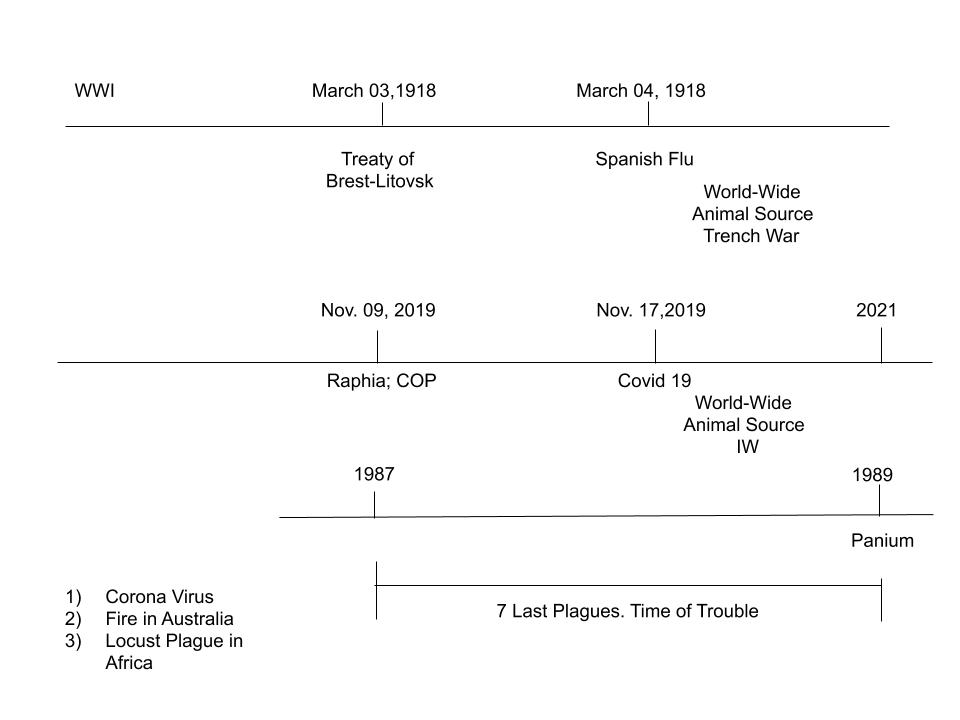 WWI, when does it begin? 1914. Then we come down to the Treaty of Brest-Litovsk. In 1918, what day was the treaty signed? March 3, 1918. What began on March 4, 1918? “On the 4th of March, 1918, in the US military facility, one of their cooks reported sick. This is the first recorded victim of the Spanish Flu. Within a few days, 522 men at that camp reported sick.” Wikipedia. The day after the treaty of Brest-Litovsk, begins the Spanish Flu epidemic. Why is that relevant to us? So, you have 2019. Nov. 9 is the COP. When is the first reported case? So far they have been able to trace it to back, the best they can to Nov 17, 2019. Throughout 1918, beginning from March 4th, the Spanish Flu ravaged the world. It was world-wide. It began directly after the treaty. Now, the Spanish Flu did not begin in Spain. It’s called the Spanish Flu because Spain was so shut off from the rest of the world, when it occurred in Spain, the Spaniards thought that it was occurring only in their country. So, they called it the Spanish Flu. But, it did not begin in Spain.The Spanish Flu, as best as they could understand it through genetics, came from where? It came from an animalsource. They can’t pin it to the exact variety but the close as they can come is some variety of birds. And in the short period of time it became world-wide; the most world-wide spread epidemic in human history. There are Nethinims today that are looking back to 1918, and what are they recognizing? The same thing. 1918, the Spanish Flu and 2019, the Corona Virus. The Corona Virus is world-wide epidemic, and the Spanish Flu was a world-wide epidemic. Even in our reform line, you can overlay them two. This becomes very important when we think of two things: 1) You always have a choice between two methodologies-1) line upon line, or 2) conspiracy theories. The Corona Virus is a world-wide epidemic that was not a government plot that was developed from an animal source, and is extremely serious. The Nethinims, they say that we are repeating WWII. Trump is Hitler. They were correct. The Nethimins said that we are repeating the 1918 Spanish Flu. They are correct. There are some differences between WWII and WWIII. There are some differences with this flu epidemic. For example, the Spanish Flu killed millions of people because everyone was so physically weakened by the WW. We are not in a HW. The population is not as weak. We are in an IW. So, the suffering I would suggest, is not so much the death count. The consequence of this virus are the information attacks.That’s the war. That’s where we are weak. It’s destroying the EU, NATO, UN, people’s trust in their governments, the medical system, etc. Where it’s doing the most damage is we are weak because of the IW. That damage is not going to be reflected in the death count. But, it is just as dangerous. How this virus is being used, the damage it’s doing because of the disinformation and misinformation. A trench war made the Spanish flu dangerous. The consequence there was in the death count. What makes this, COVID-19, virus dangerous, is the IW that we are in. The consequences of the war are in these two streams of information, and how it’s being used. You can see this in just how Trump is using this virus. So, is the COVID-19, the virus, the subject of prophecy? Yes. It is a subject of prophecy. But, there is more to our line. The history between 2019 and 2021 is the time of trouble (TT). It’s the seven last plagues. It is not just the Corona Virus. This has been world-wide. In Australia, 20% of our forest burned. 20%. Over a billion animals died. In Feb. and Mar. of 2020, rain finally came and helped put out those fires. But, it took the massive amount of ash, swept it into the rivers, and it destroyed the river systems. Australia will never recover. In Africa, they are facing a locust plague. Just one of the swarms is 37 miles long and 25 miles wide. If it wasn’t for Trump and the Corona Virus and the election, we would be hearing about this. The last time that Africa had this type of plague, this danger, was in 1987 to 1989. 1989 is what date? The defeat of the KS (2021). What date is 1987? 2019. 1987, ’88, and ’89 equates to 2019, ’20, and ’21. In a number of ways, 1987 reflect 2019. You can see multiple connections between these two dates, including what will lead to the financial crash. So, it’s not just the Corona virus that is showing our TT. You can see the virus in the perspective of the plague. You can connect it to WWI and the Spanish Flu. This has been already demonstrated in our reform line. The danger, the greatest danger is not the death count. The greatest danger is the conspiracy theories. The people are weakened by the IW. This is what we have to guard against. 